                       COMUNA SĂLARD - SZALÁRD KÖZSÉG    	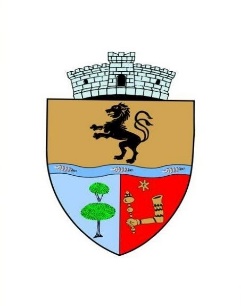 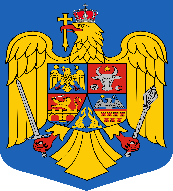                                   Sălard Nr.724, C.P. 417450, Judeţul Bihor, România             CIF:4641318, Tel /Fax: 0259 / 441049                                                                                                                        e-mail: primariasalard@yahoo.com  comunasalardbh@gmail.com                                     web.site: www.salard.ro _________________________________________________________________________Anunţ public                                                       ŞEDINŢĂ ORDINARĂ   a Consiliului local al comunei Sălard                            	                  în data de  21 septembrie  2023 ora 16,00 	În conformitate cu prevederile art. 133 , alin. (1)  din Ordonanța de Urgență a Guvernului  nr. 57/2019 privind Codul administrativ,    se convocă şedinţa ordinară  a Consiliului local al comunei Sălard, care va avea loc în  data de  21 septembrie 2023  ora 16,00  în sala de şedinţe a  comunei Sălard,  conform  Dispozitiei  nr. 139/ 15.09.2023  emisă   de Primarul  comunei Salard,Nagy Miklos,                                                                                                                                                          	Ordinea de zi a şedinţei  se aduce la cunoştinţa locuitorilor comunei Sălard, potrivit dispoziţiilor   art. 135  , alin. (4)  din Ordonanța de Urgență a Guvernului  nr. 57/2019 privind Codul administrativ:                                                                                                                           1.Proiect de hotărâre privind aprobarea ordinii de zi a sedinței ordinare din 21 septembrie   2023                                                                                                                                                             Inițiator: primar - Miklos Nagy   2.Proiect de hotărâre privind aprobarea procesului verbal al  şedinţei  ordinare a Consiliului local al comunei Sălard din data de  27 iulie   2023                                                                                                           Inițiator: primar - Miklos Nagy   3.Proiect de hotărâre   privind  rectificarea Bugetului  de venituri si cheltuieli al comunei Sălard pe anul 2023-varianta IV-a                                                                                                                                                                                     Inițiator: primar - Miklos Nagy                                                                                                                                                       4.Proiect de hotărâre   privind   încheierea exercitiului bugetar al comunei Sălard  la 30.06.2023                       Inițiator: primar - Miklos Nagy                                                                                                                                                       5.Proiect de hotărâre  privind   modificarea Statului de funcţii al aparatului de specialitate al primarului comunei Salard,judetul Bihor Inițiator: primar - Miklos Nagy                                                                                                                                6.Proiect de hotărâre   privind    activitatea asistentilor personali ai persoanelor cu handicap grav pentru perioada    Semestrului   I  2023Inițiator: primar - Miklos Nagy                                                                                                                               7.Proiect de hotărâre   privind  stadiul de înscriere a datelor în Registrul agricol al comunei Sălard, pentru semestrul I al anului 2023 și stabilirea măsurilor pentru eficientizarea activității în anul 2023     Inițiator: primar - Miklos Nagy                                                                                                                               8.Proiect de hotărâre   privind   aprobarea  modului de valorificare a masei lemnoase provenită din partida  40038 si 40040  PR Sălard , administrată de Ocolul Silvic SăcueniInițiator: primar - Miklos Nagy                                                                                                                               9.Proiect de hotărâre  privind   aprobarea prelungirii scrisorii de garantie din partea Fondului de Garantie a Creditului Rural pentru obiectivul „Înființare centru after-school în localitatea Hodoș, comuna Sălard, județul Bihor”Inițiator: primar - Miklos Nagy    10.Proiect de hotărâre  privind aprobarea cheltuielilor actualizate pentru investiția „Îmbunătățirea infrastructurii educaționale în comuna Sălard, județul Bihor” finanțată în cadrul POR 2014 - 2020, cod SMIS: 121573 Inițiator: primar - Miklos Nagy                                                                                                                               11. Proiect de hotărâre privind  alegerea președintelui de ședință   pentru 3 luni                                                                                                                   Inițiator: primar - Miklos Nagy              SECRETAR GENERAL UAT,                                                                                                      ADRIANA GABRIELA DAMIAN 